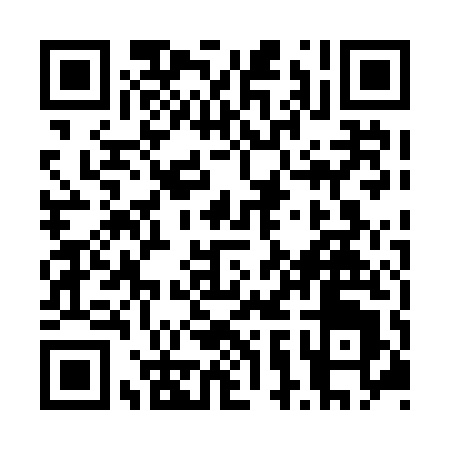 Prayer times for Saint-Philemon, Quebec, CanadaMon 1 Jul 2024 - Wed 31 Jul 2024High Latitude Method: Angle Based RulePrayer Calculation Method: Islamic Society of North AmericaAsar Calculation Method: HanafiPrayer times provided by https://www.salahtimes.comDateDayFajrSunriseDhuhrAsrMaghribIsha1Mon2:494:5312:466:118:3910:422Tue2:504:5312:466:118:3910:423Wed2:504:5412:466:118:3810:424Thu2:514:5412:466:118:3810:415Fri2:524:5512:476:118:3810:406Sat2:544:5612:476:118:3710:397Sun2:554:5712:476:118:3710:388Mon2:564:5812:476:108:3610:379Tue2:584:5812:476:108:3610:3610Wed2:594:5912:476:108:3510:3511Thu3:015:0012:476:108:3410:3312Fri3:025:0112:486:098:3410:3213Sat3:045:0212:486:098:3310:3114Sun3:055:0312:486:098:3210:2915Mon3:075:0412:486:088:3110:2816Tue3:095:0512:486:088:3110:2617Wed3:105:0612:486:078:3010:2518Thu3:125:0712:486:078:2910:2319Fri3:145:0812:486:068:2810:2120Sat3:165:0912:486:068:2710:2021Sun3:185:1012:486:058:2610:1822Mon3:195:1112:486:058:2510:1623Tue3:215:1212:486:048:2410:1524Wed3:235:1312:486:048:2310:1325Thu3:255:1512:486:038:2210:1126Fri3:275:1612:486:028:2010:0927Sat3:295:1712:486:028:1910:0728Sun3:305:1812:486:018:1810:0529Mon3:325:1912:486:008:1710:0330Tue3:345:2012:485:598:1510:0131Wed3:365:2212:485:588:149:59